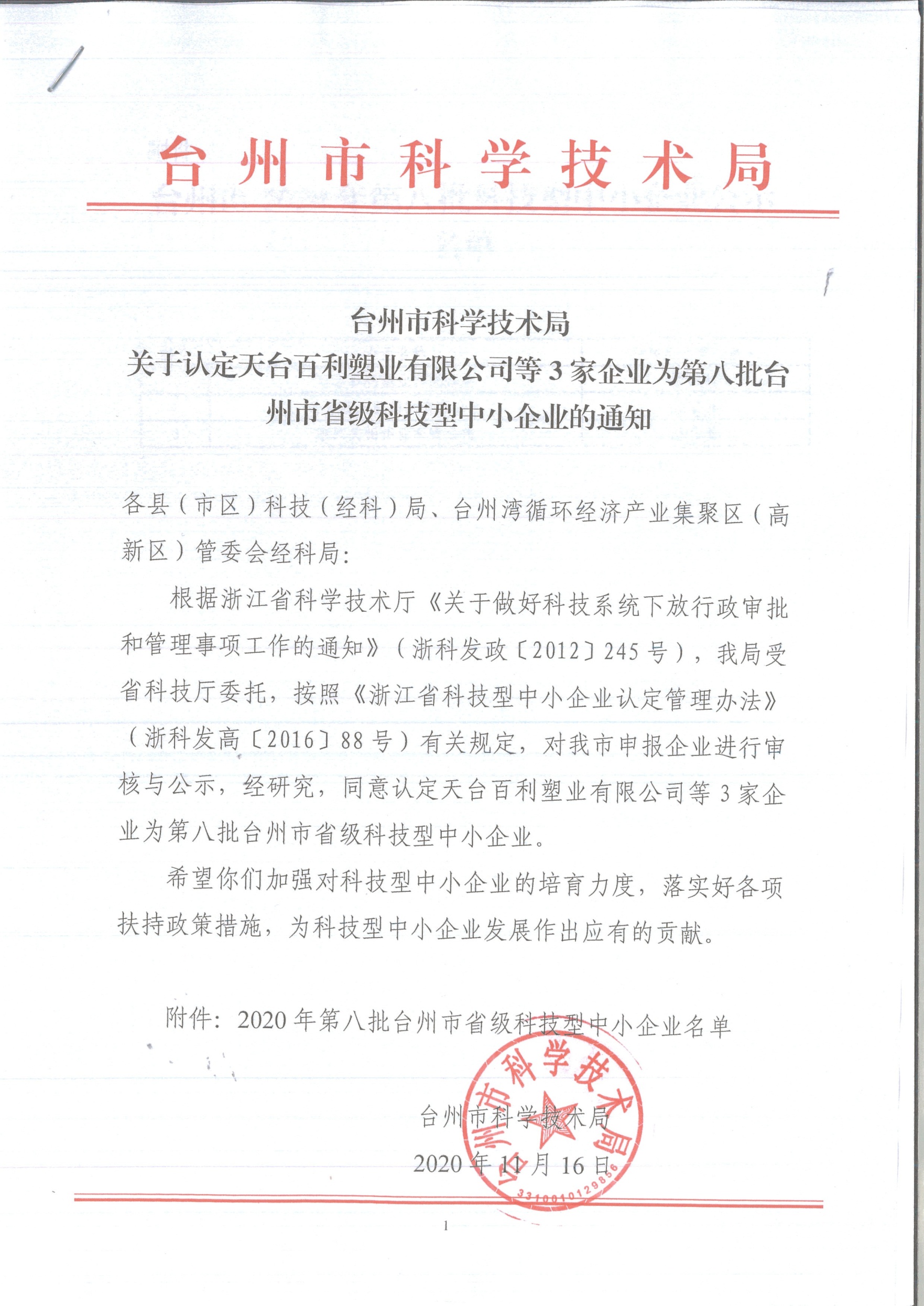 附件：台州市 2020 年第八批科技型中小企业认定名单2编号企业名称所属县（市、区）1天台百利塑业有限公司天台县2天台县万能筛网有限公司天台县3浙江关铝铝业有限公司天台县